                                         NoticeONLINE PRACTICAL EXAMINATION-2019It is hereby notified that the unheld Final practical examination-2019 of  SEM-V (Hons), SEM-V (General), SEM-III (General)  and Sem-VI (Hons & General ) will be conducted as per the following schedule**GENERAL INSTRUCTION:Examination will be conducted through GOOLE MEET online platform and respective examiner will provide the link in respective WhatsApp Group before the schedule time.Should have any queries and issues unresolved feel free to contact 8240802958 &For further updates keep an eye in this whatsApp group	                                   By Order HOD, Chemistry                                                                                              Principal                                                                                            Hooghly Women’s College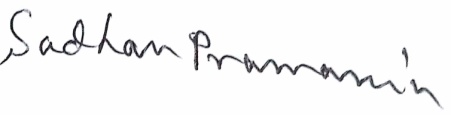    Date of ExaminationTime of ExaminationPaper & Course TitleMode Of ExaminationSEMESTER- V (Honours)SEMESTER- V (Honours)SEMESTER- V (Honours)SEMESTER- V (Honours)13.09.202011.00 AM -12.30 PMCC- 11: Inorganic Chemistrty-IVViva-Voce(Through Google Meet)15.09.202011.30 AM -1.00 PMCC- 12: organic Chemistrty-VViva-Voce(Through Google Meet)15.09.20202.30 pm – 3.30 pmDSE-1 : Advanced Physical ChemistryViva-Voce(Through Google Meet)14.09.20011.30 am – 1.00 pmDSE-2 : Analytical Method in ChemistryViva-Voce(Through Google Meet)SEMESTER- V (General)SEMESTER- V (General)SEMESTER- V (General)SEMESTER- V (General)14.09.20203.30 pm – 4.30 pmDSE-1A :Transition metal & Coordination Chemistry,……….Viva-Voce(Through Google Meet)SEMESTER- III (General)SEMESTER- III (General)SEMESTER- III (General)SEMESTER- III (General)14.09.202011.30 AM – 1.00 PMCC-1C  / GE-3: Chemical energetic, equilibria, organic chemistryViva-Voce(Through Google Meet)                                                                                      Semester-VI (Honours)                                                                                      Semester-VI (Honours)                                                                                      Semester-VI (Honours)                                                                                      Semester-VI (Honours)16.09.202011.30 AM – 1.00 PMCC-13Viva-Voce(Through Google Meet)16.09.20202.30 PM – 4.00 PMCC-14Viva-Voce(Through Google Meet)17.09.202011.30 AM – 1.00 PMDSE-3Viva-Voce(Through Google Meet)20.0-9.202011.30 AM – 2.00 PMDSE-4Viva-Voce(Through Google Meet)                                                           Semester- VI (General                                                           Semester- VI (General                                                           Semester- VI (General                                                           Semester- VI (General19.09.202011.30 AM – 1.00 PMDSE-1BViva-Voce(Through Google Meet)